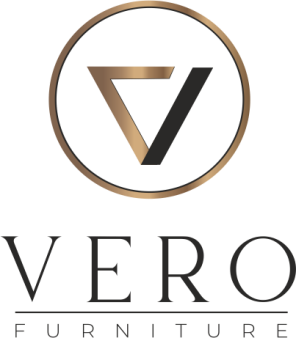 Na podstawie art. 27 ustawy z dnia 30 maja 2014 r. o prawach konsumenta (Dz. U. 2014 poz. 827), niniejszym oświadczam, że odstępuję od umowy sprzedaży produktów wskazanych poniżej.DANE KLIENTA:Imię i nazwisko: ……………………………………………………………………………………………………….Adres: …………………………………………………………………………………………………………………….Telefon: ………………………………………………………………………………………………………………….E-mail: ……………………………………………………………………………………………………………………INFORMACJE O PRODUKCIEPełna nazwa produktu: …………………………………………………………………………………………….Cena produktu: ……………………………………………………………………………………………………….Data odbioru produktu: ……………………………………………………………………………………………DANE RACHUNKU BANKOWEGO*Nr rachunku: …………………………………………………………………………………………………………..Imię i nazwisko: ……………………………………………………………………………………………………….Adres: ……………………………………………………………………………………………………………………..Uwagi: …………………………………………………………………………………………………………………….*Klient ma prawo wskazać inną formę zwrotu kosztów produktu oraz kosztów dostarczenia produktu.Oświadczam, iż zgodnie z art. 32 ust. 2 ustawy z dnia 30 maja 2014 r. o prawach konsumenta wyrażam zgodę na zwrot kosztów produktu oraz kosztów dostarczenia produktu w formie przelewu bankowego, na rachunek wskazany powyżej.…………………………………………………………………
(Data i podpis Klienta – jeżeli formularz jest przesyłany w wersji papierowej)